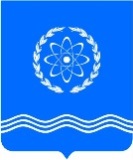 				ОБНИНСКОЕ  ГОРОДСКОЕ  СОБРАНИЕГОРОДСКОГО ОКРУГА «ГОРОД ОБНИНСК»П Р О Т О К О Л  №  04г. Обнинск 									от 24 ноября 2015 годаПредседательствующий: Викулин В.В. –   Глава городского самоуправления,							Председатель городского СобранияПрисутствовали депутаты городского Собрания:Наволокин В.В. –  заместитель Председателя городского СобранияОтсутствовали депутаты городского Собрания: Зыков А.А., Сергеева Л.А., Силуянов А.Ю.Приглашены: Кузина Г.А. – заместитель министра Министерства тарифного регулирования Калужской области;Шапша В.В. – глава Администрации города;Ананьев Г.Е. – зам. главы Администрации города по экономическому развитию;Лежнин В.В. – зам. главы Администрации города по вопросам городского хозяйства;Козлов А.П. – зам. главы Администрации города по вопросам архитектуры и градостроительства;Коновалова Л.И. – начальник Управления финансов Администрации города; Помещикова С.А. – начальник Правового Управления Администрации города;Короткова В.И. – начальник Управления имущественных и земельных отношений Администрации города;Стрельцов Д.С. – начальник Управления городского хозяйства Администрации города;Чумак Д.Ю. –  прокурор города Обнинска;Артемьев Г.Ю. – председатель Контрольно-счетной палаты муниципального образования  «Город Обнинск»;представители  средств массовой информации.ПроектПОВЕСТКА ДНЯ:1. Об утверждении Положения о порядке формирования, ведения и обязательного опубликования перечня муниципального имущества города Обнинска, свободного от прав третьих лиц (за исключением имущественных прав субъектов малого и среднего предпринимательства) Березнер Л.А. – председатель комитета по экономической политикеКороткова В.И. – начальник управления имущественных и земельных отношенийАдминистрации города 2. О внесении изменений в Положение о порядке установления, выплаты и перерасчета ежемесячной доплаты к государственной пенсии лицам, замещавшим муниципальные должности и муниципальные должности муниципальной службы в муниципальном образовании «Город Обнинск», утвержденное решением Обнинского городского Собрания №04-85 от 26.01.2010 (в редакции решений городского Собрания от 16.02.2010 №05-87, от 16.11.2010 №02-13) Нарусов М.А. – председатель комитета по законодательству и местному самоуправлению 3. Об установлении размера отчисления части прибыли в бюджет муниципального образования «Город Обнинск» муниципальными унитарными предприятиями по результатам хозяйственной деятельности за 2015 год                      	 Березнер Л.А. – председатель комитета по экономической политике                      	Ананьев Г.Е. – заместитель главы Администрации города по экономическому  развитию 4. О внесении изменений в Порядок проведения приватизации муниципального имущества города Обнинска, утвержденный решением Обнинского городского Собрания от 19.02.2004 № 03-18 Березнер Л.А. – председатель комитета по экономической политике                      	Ананьев Г.Е. – заместитель главы Администрации города по экономическому  развитию 5. О внесении изменений в Положение о деятельности комиссии по приватизации муниципального имущества города Обнинска, утвержденное решением Обнинского городского Собрания от  26.03.2013 № 04-43 Березнер Л.А. – председатель комитета по экономической политике                      	Ананьев Г.Е. – заместитель главы Администрации города по экономическому  		развитию 6. Об утверждении Положения о порядке проведения экспертизы нормативных правовых актов муниципального образования «Город Обнинск» в целях выявления в них положений, необоснованно затрудняющих ведение предпринимательской и инвестиционной деятельности Нарусов М.А. – председатель комитета по законодательству и местному                                                  	самоуправлениюСилуянов А.Ю. – депутат городского Собрания  7. О внесении изменений в Положение «Об Управлении культуры и молодежной политики Администрации города Обнинска», утверждённое решением Обнинского городского Собрания от 11.12.2012 № 03-39 «Об учреждении Управления культуры и молодёжной политики Администрации города Обнинска и об утверждении Положения «Об Управлении культуры и молодежной политики Администрации города Обнинска» Светлаков В.Б. – председатель комитета по социальной политике               	Фалеева И.Н. – начальник управления культуры и молодежной политики  Администрации города Обнинска 8. О согласовании проекта постановления Губернатора Калужской области «Об установлении предельных (максимальных) индексов изменения размера вносимой гражданами платы за коммунальные услуги в муниципальных образованиях Калужской области на период с 1 января 2016 года по 2018 год» Кузина Г.А.  – заместитель министра Министерства тарифного регулирования Калужской области                                     	 Рожкова Н.Г. – председатель комитета по жилищно-коммунальным услугам                                      	Лежнин В.В. – заместитель главы Администрации города по вопросам                             городского хозяйства 9. О делегировании депутата городского Собрания в состав городской антинаркотической комиссии Викулин В.В. - Глава городского самоуправления,Председатель городского Собрания 10. О делегировании депутата городского Собрания в состав комиссии по реализации на территории муниципального образования «Город Обнинск» подпрограммы «Обеспечение жильем молодых семей» федеральной целевой программы «Жилище» Викулин В.В. - Глава городского самоуправления,Председатель городского Собрания 11. О направлении депутата Обнинского городского Собрания в Единую комиссию по муниципальному заказу Викулин В.В. - Глава городского самоуправления,Председатель городского Собрани Разное:ВИКУЛИН В.В. открыл заседание городского Собрания  и поприветствовал всех присутствующих. Предложил принять повестку дня за основу. Поставил это предложение на голосование.ГОЛОСОВАЛИ: «за» - 27  , «против» - 0, «воздержались» - 0.ВИКУЛИН В.В. спросил, есть ли дополнения  и предложения в повестку дня. Предложений от депутатов не последовало. В связи с необходимостью срочного принятия решения, предложил внести в повестку дня 12 вопросом – проект решения «Об обеспечении исполнения требований к антитеррористической защищенности мест массового пребывания людей».Поставил это предложение на голосование.ГОЛОСОВАЛИ: «за» - 27, «против» - 0, «воздержались» - 0.Предложил внести в повестку дня 13 вопросом – проект решения «О награждении  Почетной грамотой Обнинского городского Собрания».Поставил это предложение на голосование.ГОЛОСОВАЛИ: «за» - 27, «против» - 0, «воздержались» - 0.ПОВЕСТКА ДНЯ:1. Об утверждении Положения о порядке формирования, ведения и обязательного опубликования перечня муниципального имущества города Обнинска, свободного от прав третьих лиц (за исключением имущественных прав субъектов малого и среднего предпринимательства) Березнер Л.А. – председатель комитета по экономической политикеКороткова В.И. – начальник управления имущественных и земельных отношенийАдминистрации города 2. О внесении изменений в Положение о порядке установления, выплаты и перерасчета ежемесячной доплаты к государственной пенсии лицам, замещавшим муниципальные должности и муниципальные должности муниципальной службы в муниципальном образовании «Город Обнинск», утвержденное решением Обнинского городского Собрания №04-85 от 26.01.2010 (в редакции решений городского Собрания от 16.02.2010 №05-87, от 16.11.2010 №02-13) Нарусов М.А. – председатель комитета по законодательству и местному самоуправлению 3. Об установлении размера отчисления части прибыли в бюджет муниципального образования «Город Обнинск» муниципальными унитарными предприятиями по результатам хозяйственной деятельности за 2015 год                      	 Березнер Л.А. – председатель комитета по экономической политике                     	 Ананьев Г.Е. – заместитель главы Администрации города по экономическому  развитию 4. О внесении изменений в Порядок проведения приватизации муниципального имущества города Обнинска, утвержденный решением Обнинского городского Собрания от 19.02.2004 № 03-18 Березнер Л.А. – председатель комитета по экономической политике                      	Ананьев Г.Е. – заместитель главы Администрации города по экономическому  развитию 5. О внесении изменений в Положение о деятельности комиссии по приватизации муниципального имущества города Обнинска, утвержденное решением Обнинского городского Собрания от  26.03.2013 № 04-43 Березнер Л.А. – председатель комитета по экономической политике                      	Ананьев Г.Е. – заместитель главы Администрации города по экономическому  		развитию 6. Об утверждении Положения о порядке проведения экспертизы нормативных правовых актов муниципального образования «Город Обнинск» в целях выявления в них положений, необоснованно затрудняющих ведение предпринимательской и инвестиционной деятельности Нарусов М.А. – председатель комитета по законодательству и местному                                                  	самоуправлениюСилуянов А.Ю. – депутат городского Собрания  7. О внесении изменений в Положение «Об Управлении культуры и молодежной политики Администрации города Обнинска», утверждённое решением Обнинского городского Собрания от 11.12.2012 № 03-39 «Об учреждении Управления культуры и молодёжной политики Администрации города Обнинска и об утверждении Положения «Об Управлении культуры и молодежной политики Администрации города Обнинска» Светлаков В.Б. – председатель комитета по социальной политике               	Фалеева И.Н. – начальник управления культуры и молодежной политики  Администрации города Обнинска 8. О согласовании проекта постановления Губернатора Калужской области «Об установлении предельных (максимальных) индексов изменения размера вносимой гражданами платы за коммунальные услуги в муниципальных образованиях Калужской области на период с 1 января 2016 года по 2018 год» Кузина Г.А.  – заместитель министра Министрерства тарифного регулирования Калужской области                                     	 Рожкова Н.Г. – председатель комитета по жилищно-коммунальным услугам                                      	Лежнин В.В. – заместитель главы Администрации города по вопросам                             городского хозяйства 9. О делегировании депутата городского Собрания в состав городской антинаркотической комиссии Викулин В.В. - Глава городского самоуправления,Председатель городского Собрания 10. О делегировании депутата городского Собрания в состав комиссии по реализации на территории муниципального образования «Город Обнинск» подпрограммы «Обеспечение жильем молодых семей» федеральной целевой программы «Жилище» Викулин В.В. - Глава городского самоуправления,Председатель городского Собрания 11. О направлении депутата Обнинского городского Собрания в Единую комиссию по муниципальному заказу Викулин В.В. - Глава городского самоуправления,Председатель городского Собрани 12. Об обеспечении исполнения требований к антитеррористической защищенности мест  массового пребывания людей Викулин В.В. - Глава городского самоуправления,Председатель городского Собрани13. О награждении  Почетной грамотой Обнинского городского СобранияВикулин В.В. - Глава городского самоуправления,						Председатель городского СобраниРазное:ВИКУЛИН В.В. поставил повестку дня на голосование в целом.ГОЛОСОВАЛИ: «за» - 27, «против» - 0, «воздержались» - 0.Повестка дня утверждена.1.СЛУШАЛИ: БЕРЕЗНЕРА Л.А. по первому вопросу повестки заседания Обнинского городского Собрания «Об утверждении Положения о порядке формирования, ведения и обязательного опубликования перечня муниципального имущества города Обнинска, свободного от прав третьих лиц (за исключением имущественных прав субъектов малого и среднего предпринимательства)».БЕРЕЗНЕР Л.А. сказал, что в городское Собрание поступили два протеста от прокуратуры города Обнинска на решение городского Собрания от 23.12.2008 № 04-68 «Об утверждении Положения о порядке формирования и ведения перечня муниципального имущества города Обнинска, предназначенного для передачи во владение и (или) пользование на долгосрочной основе субъектам малого и среднего предпринимательства и организациям, образующим инфраструктуру поддержки субъектов малого и среднего предпринимательства» и на решение городского Собрания от 26.01.2010 № 06-85 «Об утверждении Перечня муниципального имущества города Обнинска, предназначенного для передачи во владение и (или) пользование на долгосрочной основе субъектам малого и среднего предпринимательства и организациям, образующим инфраструктуру поддержки малого и среднего предпринимательства на 2010 год». В связи с изменением Федерального закона № 209-ФЗ «О развитии малого и среднего предпринимательства в Российской Федерации» данные Положение и Перечень приводятся в соответствие с законом.ВИКУЛИН В.В. спросил, есть ли вопросы к  докладчику.Вопросов не поступило.ВИКУЛИН. В.В. поставил вопрос на голосование.ГОЛОСОВАЛИ: «за» - 27  , «против» - 0, «воздержались» - 0.Решение № 01-04 принято и прилагается.2.СЛУШАЛИ: НАРУСОВА М.А. по второму вопросу повестки заседания Обнинского городского Собрания «О внесении изменений в Положение о порядке установления, выплаты и перерасчета ежемесячной доплаты к государственной пенсии лицам, замещавшим муниципальные должности и муниципальные должности муниципальной службы в муниципальном образовании «Город Обнинск», утвержденное решением Обнинского городского Собрания № 04-85 от 26.01.2010 (в редакции решений городского Собрания от 16.02.2010 № 05-87, от 16.11.2010 № 02-13)».НАРУСОВ М.А. сообщил, что в городское Собрание поступило представление от прокуратуры города Обнинска об устранений нарушений закона в Положении о порядке установления, выплаты и перерасчета ежемесячной доплаты к государственной пенсии лицам, замещавшим муниципальные должности и муниципальные должности муниципальной службы в муниципальном образовании «Город Обнинск», утвержденном решением городского Собрания от 26.01.2010 № 04-85. В связи с принятием Федерального закона «О страховых пенсиях» № 400-ФЗ от 28.12.2013, в данное Положение вносятся изменения. Также приводится толкование пенсионного возраста. Данный вопрос был рассмотрен на совместном заседании комитета по законодательству и местному самоуправлению и комитета по социальной политике 18 ноября 2015 года в присутствии представителя от прокуратуры города Обнинска.ВИКУЛИН В.В. спросил, есть ли вопросы. Вопросов не поступило. Поставил проект решения на голосование.ГОЛОСОВАЛИ: «за» - 27  , «против» - 0, «воздержались» - 0.Решение № 02-04 принято и прилагается.3.СЛУШАЛИ: БЕРЕЗНЕРА Л.А. по третьему вопросу повестки заседания Обнинского городского Собрания «Об установлении размера отчисления части прибыли в бюджет муниципального образования «Город Обнинск» муниципальными унитарными предприятиями по результатам хозяйственной деятельности за 2015 год».БЕРЕЗНЕР Л.А. доложил, что в конце каждого календарного года принимается решение об установлении размера отчисления части прибыли в бюджет города Обнинска муниципальными унитарными предприятиями по результатам хозяйственной деятельности. В этом году  - это 14 предприятий, 10 из них с отчислением в 0%, а 4 предприятия отчисляют 5 %  от прибыли. Этот вопрос был рассмотрен на совместном заседании комитета по бюджету, финансам и налогам и комитета по экономической политике 19 ноября 2015 года. ВИКУЛИН В.В. попросил задавать вопросы. Поставил вопрос на голосование.ГОЛОСОВАЛИ: «за» - 27 , «против» - 0, «воздержались» - 0.Решение № 03-04 принято и прилагается.4.СЛУШАЛИ: БЕРЕЗНЕРА Л.А. по четвертому вопросу повестки заседания Обнинского городского Собрания «О внесении изменений в Порядок проведения приватизации муниципального имущества города Обнинска, утвержденный решением Обнинского городского Собрания от 19.02.2004 № 03-18».БЕРЕЗНЕР Л.А. доложил, что в связи с изменением Федерального Закона от 05.05.2014 № 99-ФЗ «О внесении изменений в главу 4 части первой Гражданского Кодекса Российской Федерации и о признании утратившими силу отдельных положений», Федерального Закона от 21.12.2001 № 178-ФЗ «О приватизации государственного и муниципального имущества» вносятся изменения в Порядок, также имеются редакционные правки. Изменения вносятся по тексту Порядка, везде слова «Открытые акционерные общества» заменяются на «акционерные общества» в соответствующем роде, числе, падеже. Срок подачи плана Программы приватизации объектов муниципального имущества заменяется на «до 1 сентября», ранее он был до 1 октября. Отменяются пункты 7.2,7.3,7.4, говорящие о выборе организации – оценщика, и п.12. Пункт 15 излагается в новой редакции: «В случае признания приватизации имущества несостоявшейся путем проведения аукциона, конкурса, продажи посредством публичного предложения или без объявления цены, комиссия по приватизации либо принимает новое решение об условиях приватизации, либо вносит в Обнинское городское Собрание предложение об отмене приватизации». Этот вопрос был рассмотрен на совместном заседании комитета по бюджету, финансам и налогам и комитета по экономической политике 19 ноября 2015 года.ВИКУЛИН В.В. попросил задавать вопросы  докладчику, спросил, есть ли желающие  выступить. Поставил вопрос на голосование.ГОЛОСОВАЛИ: «за» - 27 , «против» - 0, «воздержались» - 0.Решение № 04-04 принято и прилагается.5.СЛУШАЛИ: БЕРЕЗНЕРА Л.А. по пятому вопросу повестки заседания Обнинского городского Собрания «О внесении изменений в Положение о деятельности комиссии по приватизации муниципального имущества города Обнинска, утвержденное решением Обнинского городского Собрания от  26.03.2013 № 04-43».БЕРЕЗНЕР Л.А. доложил, что изменения в данное Положение о деятельности комиссии по приватизации муниципального имущества города Обнинска вносятся на основании пункта 2 статьи 23, статьи 28 Устава муниципального образования «Город «Обнинск». Вносятся следующие изменения: пункт 2.1.5 исключить; пункт 4.1 изложить в новой редакции; в пункте 4.2. слова «рассматриваются и учитываются Комиссией при принятии решения» заменить словами «озвучиваются председателем Комиссии на заседании»; в пункте 4.3. после слов «, решения Комиссии принимаются» дополнить словами «присутствующими членами Комиссии». Далее по тексту.ВИКУЛИН В.В. спросил, есть ли вопросы. Вопросов не поступило. Поставил проект решения на голосование.ГОЛОСОВАЛИ: «за» - 27 , «против» - 0, «воздержались» - 0.Решение № 05-04 принято и прилагается.6. СЛУШАЛИ: НАРУСОВА М.А. по шестому вопросу повестки заседания Обнинского городского Собрания «Об утверждении Положения о порядке проведения экспертизы нормативных правовых актов муниципального образования «Город Обнинск» в целях выявления в них положений, необоснованно затрудняющих ведение предпринимательской и инвестиционной деятельности».НАРУСОВ М.А. доложил, что с 1 января 2016 года на территории города Обнинска вступает Закон Калужской области от 27.06.2014 № 603-ОЗ «О порядке проведения оценки регулирующего воздействия проектов муниципальных нормативных правовых актов и экспертизы муниципальных правовых актов в Калужской области», на основании данного Закона необходимо принять Положение о порядке проведения экспертизы нормативных правовых актов муниципального образования «Город Обнинск» в целях выявления в них положений, необоснованно затрудняющих ведение предпринимательской и инвестиционной деятельности. Это вопрос дважды рассматривался на комитете по законодательству и местному самоуправлению, были получены и внесены поправки от Администрации города.ВИКУЛИН В.В. попросил задавать вопросы.Вопросов не поступило.ВИКУЛИН В.В. поставил проект решения на голосование.ГОЛОСОВАЛИ: «за» - 27 , «против» - 0, «воздержались» - 0.Решение № 06-04 принято и прилагается.7. СЛУШАЛИ: СВЕТЛАКОВА В.Б. по седьмому вопросу повестки заседания Обнинского городского Собрания «О внесении изменений в Положение «Об Управлении культуры и молодежной политики Администрации города Обнинска», утверждённое решением Обнинского городского Собрания от 11.12.2012 № 03-39 «Об учреждении Управления культуры и молодёжной политики Администрации города Обнинска и об утверждении Положения «Об Управлении культуры и молодежной политики Администрации города Обнинска».СВЕТЛАКОВ В.Б. доложил, что в Положение «Об Управлении культуры и молодежной политики Администрации города Обнинска» вносятся следующие изменения: в пункте 1.10 Раздела 1 Положения цифры: «249032» заменить цифрами: «249035»; слова: «ул. Гагарина, д. 33» заменить словами: «пр. Ленина, д. 129»; в п.3.16 раздела 3 Положения добавить новый абзац следующего содержания: «Осуществляет следующие функции и полномочия учредителя в отношении подведомственных Управлению муниципальных организаций: 	- формирует ведомственный перечень (вносит изменения в ведомственный перечень) 	муниципальных услуг (работ), оказываемых (выполняемых) подведомственными 	учреждениями;	- согласовывает и утверждает предоставление подведомственным учреждениям 	субсидий на иные цели;	- утверждает бухгалтерскую (финансовую) отчетность и отчеты о финансово-хозяйственной деятельности подведомственных учреждений.». Вопрос был рассмотрен на совместном заседании комитета по законодательству и местному самоуправлению и комитета по социальной политике 18 ноября 2015 года в присутствии начальника Управления культуры и молодежной политики Фалеевой И.Н.ВИКУЛИН В.В. попросил задавать вопросы  докладчику.ВИКУЛИН В.В. спросил, есть ли предложения, возражения, поставил проект решения на голосование.ГОЛОСОВАЛИ: «за» - 27 , «против» - 0, «воздержались» - 0.Решение № 07-04 принято и прилагается.8. СЛУШАЛИ: КУЗИНУ Г.А., заместителя министра Министерства тарифного регулирования Калужской области, по восьмому вопросу повестки заседания Обнинского городского Собрания «О согласовании проекта постановления Губернатора Калужской области «Об установлении предельных (максимальных) индексов изменения размера вносимой гражданами платы за коммунальные услуги в муниципальных образованиях Калужской области на период с 1 января 2016 года по 2018 год».КУЗИНА Г.А. доложила, что выносится на согласование проект постановления Губернатора Калужской области «Об установлении предельных (максимальных) индексов изменения размера вносимой гражданами платы за коммунальные услуги в городе Обнинске на период с 1 января 2016 года по 2018 год». В постановлении, первое полугодие определено с нулевым ростом, а с 01 июля 2016 года до 31 декабря 2016 года предельный рост в размере - 65 %. Рост в среднем составлит для жителей города Обнинска 4%. Рост в 65% начнется с октября 2016 года и коснется он не всех горожан, а только тех, кто проживает в малоэтажных домах, а это – одно и двухэтажные дома. Также отметила, что данный проект постановления был рассмотрен на комитете по жилищно-коммунальным услугам 17 ноября 2015 года и на совместном заседании комитета по бюджету, финансам и налогам, комитета по экономической политике и комитета по жилищно-коммунальным услугам 19 ноября 2015 года.ВИКУЛИН В.В. попросил задавать вопросы  докладчику.ПАХОМЕНКО К.В. спросил, чем вызван рост индексов в городе Обнинске на 65%, когда по области в среднем рост составляет 5,9%.КУЗИНА Г.А. ответила, что по всей Калужской области в районах разная индексация, есть районы, в которых индекс составляет 87%. Рост вызван двумя составляющими – это плановое изменение тарифов, которое происходит каждый год первого июля и нормативы потребления. Данный рост коснется только тех граждан, дома которых построены до 1999 года. Нормативы потребления будут гораздо ниже у домов, построенных после 1999 года и с этажностью более двух этажей.ВИКУЛИН В.В. спросил, будут ли выплачиваться компенсации малоимущим гражданам, проживающим в малоэтажных домах постройки до 1999 года.КУЗИНА Г.А. ответила, что в 2013 году был принят закон в Калужской области о выплатах компенсаций. В 2013 и 2014 годах гражданам города Обнинска была оказана выплата компенсаций из областного бюджета. За эти два года по Калужской области было выплачено около 200 млн. рублей.ГУРОВ З.Р. спросил, как сильно повысятся тарифы в рублях.КУЗИНА Г.А. ответила, что тарифы уже все утверждены Министерством тарифного регулирования Калужской области и к началу декабря 2015 года будут окончательно согласованы. На данный момент тариф составляет 0,0276 Гкал на кв. метр в месяц, Министерство тарифного регулирования предлагает повысить тариф до 0,0486 Гкал на кв. метр в месяц.ГУРОВ З.Р. спросил, каковы будут действия Министерства, если городское Собрание отклонит проект постановления. КУЗИНА Г.А. ответила, что независимо от принятия решения городским Собранием, предельный индекс будет установлен в размере 5,9%, вся остальная разница будет выплачиваться из бюджета города.ЖУРАВЛЕВ М.В. спросил, сколько будут платить горожане за коммунальные услуги в рублях, и какую сумму необходимо заложить в бюджет города в случае несогласования проекта постановления.ЛЕЖНИН В.В. ответил, что на данный момент горожане платят 40 рублей за кв. метр, с ростом индексов плата составит 70 рублей за кв. метр. В случае несогласования проекта постановления, на 2016 год в бюджет города необходимо будет заложить 3 млн. рублей, на 2017 и 2018 годы сумма увеличится до 7-8 млн. рублей.ВИКУЛИН В.В. предоставил слово Рожковой Н.Г.РОЖКОВА Н.Г. добавила, что в городе имеется 72 дома, которых коснется изменение тарифа. В 2014 году уже поднимался это вопрос, и были организованы встречи с жителями малоэтажных домов. Из них, всего 11 семей обратились за компенсацией в социальную защиту.ВИКУЛИН В.В. предоставил слово Лежнину В.В.ЛЕЖНИН В.В. прокомментировал, что из имеющихся 72 домов - 19 домов одноэтажных, из них - 15 коттеджей. 30 домов находятся в программе переселения из ветхого, аварийного жилья. С жильцами этих домов проводились беседы, предлагалось установить газовые котлы, Администрация города не получила поддержку жителей в этом вопросе.ВИКУЛИН В.В. поставил проект решения на голосование.ГОЛОСОВАЛИ: «за» - 23 , «против» - 2, «воздержались» - 2.Решение № 08-04 принято и прилагается.9. СЛУШАЛИ: ВИКУЛИНА В.В. по девятому вопросу повестки заседания Обнинского городского Собрания «О делегировании депутата городского Собрания в состав городской антинаркотической комиссии».ВИКУЛИН В.В. доложил, что в городское Собрание поступило письмо от Администрации города с просьбой делегировать депутата городского Собрания Наволокина В.В. в состав антинаркотической комиссии.ВИКУЛИН В.В. спросил, есть ли другие предложения. Поставил на голосование проект решения.ВИКУЛИН В.В. поставил проект решения на голосование.ГОЛОСОВАЛИ: «за» -  27, «против» - 0, «воздержались» - 0.Решение № 09-04 принято и прилагается.10. СЛУШАЛИ: ВИКУЛИНА В.В. по десятому вопросу повестки заседания Обнинского городского Собрания «О делегировании депутата городского Собрания в состав комиссии по реализации на территории муниципального образования «Город Обнинск» подпрограммы «Обеспечение жильем молодых семей» федеральной целевой программы «Жилище»».ВИКУЛИН В.В. доложил, что в городское Собрание поступило письмо от Администрации города с просьбой делегировать депутата городского Собрания Рожкову Н.Г. в состав комиссии по реализации на территории муниципального образования «Город Обнинск» подпрограммы «Обеспечение жильем молодых семей» федеральной целевой программы «Жилище».ВИКУЛИН В.В. спросил, есть ли другие предложения. Поставил на голосование проект решения.ВИКУЛИН В.В. поставил проект решения на голосование.ГОЛОСОВАЛИ: «за» - 27 , «против» - 0, «воздержались» - 0.Решение № 10-04 принято и прилагается.11. СЛУШАЛИ: ВИКУЛИНА В.В. по одиннадцатому вопросу повестки заседания Обнинского городского Собрания «О направлении депутата Обнинского городского Собрания в Единую комиссию по муниципальному заказу».ВИКУЛИН В.В. доложил, что в городское Собрание поступило письмо от Администрации города с просьбой делегировать депутата городского Собрания Нарукова В.В. в состав Единой комиссии по муниципальному заказу. Также необходимо организовать курсы повышения квалификации депутата Нарукова В.В. по образовательной программе «Контрактная система в сфере закупок товаров, работ и услуг для обеспечения государственных и муниципальных нужд».ВИКУЛИН. В.В. спросил, есть ли другие предложения. Поставил на голосование проект решения.ГОЛОСОВАЛИ: «за» - 27 , «против» - 0, «воздержались» - 0.Решение № 11-04 принято и прилагается.12. СЛУШАЛИ: ВИКУЛИНА В.В. по двенадцатому вопросу повестки заседания Обнинского городского Собрания «Об обеспечении исполнения требований к антитеррористической защищенности мест массового пребывания людей».ВИКУЛИН В.В. доложил, что из прокуратуры поступила информация на основании Постановления Правительства Российской Федерации от 25.03.2015 № 272 «Об утверждении требований к антитеррористической защищенности мест массового пребывания людей и объектов (территорий), подлежащих обязательной охране полицией, и форм паспортов безопасности таких мест и объектов (территорий)», предлагается уполномочить Администрацию города определить перечень мест массового пребывания людей в пределах муниципального образования «Город Обнинск». Далее необходимо сформировать межведомственную антитеррористическую комиссию. ВИКУЛИН В.В. предоставил слово прокурору города Обнинска – Чумаку Д.Ю.ЧУМАК Д.Ю. сказал, что данное Постановление Правительства Российской Федерации издано в марте 2015 года, и на данный момент в городе Обнинске отсутствует перечень мест массового пребывания людей. Необходимо наделить Администрацию города полномочиями для создания такого перечня. Отметил, что после того, как перечень будет сформирован, необходимо будет создать антитеррористическую комиссию и наделить ее полномочиями по принятию решений по обеспечению безопасности в местах массового пребывания людей 1 категории.ВИКУЛИН. В.В. спросил, есть ли вопросы. ВИКУЛИН В.В. спросил, будут ли входить промышленные предприятия в данный перечень.ЧУМАК Д.Ю. ответил, что по данному Постановлению Правительства Российской Федерации имеется отдельный перечень предприятий, которые охраняются полицией.ВИКУЛИН. В.В. Поставил на голосование проект решения.ГОЛОСОВАЛИ: «за» - 27 , «против» - 0, «воздержались» - 0.Решение № 12-04 принято и прилагается.13. СЛУШАЛИ: ВИКУЛИНА В.В. по тринадцатому вопросу повестки заседания Обнинского городского Собрания «О награждении  Почетной грамотой Обнинского городского Собрания».ВИКУЛИНА В.В. доложил, что в городское Собрание поступило обращение от Муниципального автономного учреждения «Дом культуры ФЭИ» с просьбой наградить Почетной грамотой Обнинского городского Собрания Клуб ветеранов «Старый город» за большой вклад в общественную деятельность ветеранов города и в связи с 30-летием со дня образования.ВИКУЛИН. В.В. спросил, есть ли другие предложения. Поставил на голосование проект решения.ГОЛОСОВАЛИ: «за» - 27 , «против» - 0, «воздержались» - 0.Решение № 13-04 принято и прилагается.Разное:ВИКУЛИН В.В. объявил о закрытии заседания.Глава городского самоуправления,Председатель городского Собрания 					В.В. Викулин2 – в дело1 – Администрация 1 – прокуратураАнциферов Р.Г.Березнер Л.А. Галкин И.А. Гуров З.Р. Журавлев М.В. Заеленков Д.Н. Корнилова Е.И. Косинская А.Б. Краско С.П. Наруков В.В. Нарусов М.А. Пахоменко К.В. Петров В.А. Пикалов В.С. Плашкевич В.Е.Рожкова Н.Г. Самбуров Д.А.Светлаков В.Б. Скиртач Т.В. Сошников М.А.Сухарев А.Е. Фрай Ю.В.  Халецкий Е.В. Хоменко М.А. Шатухин А.Е. 